УКРАЇНАПОЧАЇВСЬКА  МІСЬКА  РАДАВИКОНАВЧИЙ КОМІТЕТР І Ш Е Н Н Явід    грудня 2021 року                                                                       № проектПро виділення одноразовоїгрошової допомоги гр. Сіморі Н.І.              Розглянувши заяву жительки с. Старий Тараж, вул. Сонячна, 16 гр. Сімори Надії Іванівни,   яка просить виділити одноразову грошову допомогу на лікування  та керуючись Законом України «Про місцеве самоврядування в Україні», Положенням про надання одноразової адресної матеріальної допомоги малозабезпеченим верствам населення Почаївської міської територіальної громади, які опинилися в складних життєвих обставинах, затвердженого рішенням виконавчого комітету № 164 від 19 жовтня 2016 року,  на виконання Програми «Турбота»,  виконавчий комітет міської ради                                                     В и р і ш и в:Виділити одноразову грошову допомогу гр. Сіморі Надії Іванівні в   розмірі 2000 (дві тисячі)  гривень.Відділу бухгалтерського обліку та звітності міської ради перерахувати гр. Сіморі Надії Іванівні одноразову грошову  допомогу.Віктор Лівінюк Галина Бондар .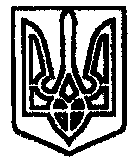 